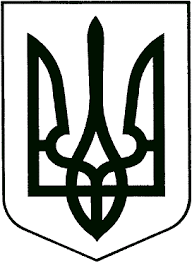 ВИКОНАВЧИЙ КОМІТЕТЗВЯГЕЛЬСЬКОЇ МІСЬКОЇ РАДИРІШЕННЯ_________________   			                                          №___________Керуючись підпунктами 1,8 пункту а статті 32, статтею 40 Закону України «Про місцеве самоврядування в Україні», Законом України «Про оздоровлення та відпочинок дітей», рішенням міської ради від 23.12.2020 № 27 «Про Програму відпочинку та оздоровлення дітей Звягельської міської територіальної громади на 2021 - 2025 роки», враховуючи рішення Звягельської міської ради від 22.12.2022 №698 «Про перейменування Новоград-Волинської міської ради та її виконавчого комітету», з метою організації забезпечення повноцінного оздоровлення та відпочинку дітей та у зв’язку із кадровими змінами, виконавчий комітет міської радиВИРІШИВ:        1. Внести зміни у додаток 1 до рішення виконавчого комітету міської ради від 14.12.2016 №306 «Про постійно діючу робочу групу з питань оздоровлення та відпочинку дітей Звягельської міської територіальної громади», виклавши його у новій редакції (додається).        2. Контроль за виконанням цього рішення покласти на заступника міського  голови Борис Н.П. Міський голова                                                                             Микола БОРОВЕЦЬ   Додаток 1                                                                         до рішення виконавчого комітету                                                                         міської ради від  14.12.2016   №306                                                                         (у редакції рішення                                                                         виконавчого комітету міської ради                                                                         від 11.04.2018  №  675;                                                                         від  09.12.2020  № 12;від  14.07.2021 № 184від                      №           )Складпостійно діючої робочої групи з питань оздоровлення та відпочинку дітей Звягельської міської територіальної громади Керуючий справамивиконавчого комітету міської ради                                            Олександр ДОЛЯПро внесення змін у додаток 1 до рішення виконавчого комітету міської ради від  14.12.2016 №306 «Про постійно діючу робочу групу з питань оздоровлення та відпочинку дітей Звягельської міської територіальної громади» БорисНаталія Петрівна заступник міського голови, голова робочої групи;Кравчук Тетяна Миколаївнат.в.о. начальника управління у справах сім’ї, молоді, фізичної культури та спорту міської ради, заступник голови робочої групи;ЧайковськаЯна ОлегівнаБалаушко Тетяна МиколаївнаБарашовецьГалина ПетрівнаБоришкевичАлла Петрівнаголовний спеціаліст управління у справах сім’ї, молоді, фізичної культури та спорту міської ради, секретар робочої групи.Члени комісії:головний спеціаліст управління освіти і науки міської ради;медичний директор комунального некомерційного підприємства «Центр первинної медико-санітарної допомоги» Звягельської міської ради;начальник відділу з питань охорони здоров’я та медичного забезпечення міської ради;ВиговськаАлла Василівнаначальник відділу інформації міської ради;Добровольна Ольга Харитонівнадиректор комунального закладу «Центр позашкільної освіти» Звягельської міської ради; Долевич Юрій Миколайовичначальник Звягельського міськрайонному відділу Управління Державної служби України з надзвичайних ситуацій в Житомирській області(за згодою);КовальОлександр Сергійовичначальник Звягельського управління Головного управління Держпродспоживслужби в Житомирській області (за згодою);КорпачНаталія ОлександрівнаКотова Олена Миколаївназавідувач Міжрайонного відділу  державної установи «Житомирський обласний центр контролю та профілактики хвороб МОЗ України»         (за згодою);директор Звягельського міського центру соціальних служб;ЛойкоНонна Олександрівнаначальник служби у справах дітей міської ради;Широкопояс Олександр Юрійович депутат міської ради, голова постійної комісії міської ради з питань соціальної політики, охорони здоров’я, освіти, культури та спорту      (за згодою).